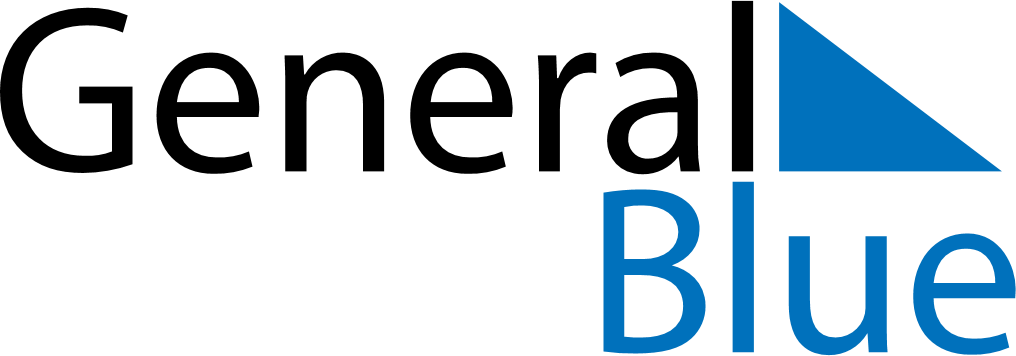 July 2024July 2024July 2024July 2024July 2024July 2024Ruokolahti, South Karelia, FinlandRuokolahti, South Karelia, FinlandRuokolahti, South Karelia, FinlandRuokolahti, South Karelia, FinlandRuokolahti, South Karelia, FinlandRuokolahti, South Karelia, FinlandSunday Monday Tuesday Wednesday Thursday Friday Saturday 1 2 3 4 5 6 Sunrise: 3:31 AM Sunset: 10:45 PM Daylight: 19 hours and 13 minutes. Sunrise: 3:33 AM Sunset: 10:44 PM Daylight: 19 hours and 11 minutes. Sunrise: 3:34 AM Sunset: 10:43 PM Daylight: 19 hours and 9 minutes. Sunrise: 3:35 AM Sunset: 10:42 PM Daylight: 19 hours and 6 minutes. Sunrise: 3:37 AM Sunset: 10:41 PM Daylight: 19 hours and 3 minutes. Sunrise: 3:38 AM Sunset: 10:39 PM Daylight: 19 hours and 1 minute. 7 8 9 10 11 12 13 Sunrise: 3:40 AM Sunset: 10:38 PM Daylight: 18 hours and 58 minutes. Sunrise: 3:42 AM Sunset: 10:37 PM Daylight: 18 hours and 54 minutes. Sunrise: 3:44 AM Sunset: 10:35 PM Daylight: 18 hours and 51 minutes. Sunrise: 3:45 AM Sunset: 10:34 PM Daylight: 18 hours and 48 minutes. Sunrise: 3:47 AM Sunset: 10:32 PM Daylight: 18 hours and 44 minutes. Sunrise: 3:49 AM Sunset: 10:30 PM Daylight: 18 hours and 40 minutes. Sunrise: 3:51 AM Sunset: 10:29 PM Daylight: 18 hours and 37 minutes. 14 15 16 17 18 19 20 Sunrise: 3:53 AM Sunset: 10:27 PM Daylight: 18 hours and 33 minutes. Sunrise: 3:56 AM Sunset: 10:25 PM Daylight: 18 hours and 29 minutes. Sunrise: 3:58 AM Sunset: 10:23 PM Daylight: 18 hours and 25 minutes. Sunrise: 4:00 AM Sunset: 10:21 PM Daylight: 18 hours and 20 minutes. Sunrise: 4:02 AM Sunset: 10:19 PM Daylight: 18 hours and 16 minutes. Sunrise: 4:05 AM Sunset: 10:17 PM Daylight: 18 hours and 11 minutes. Sunrise: 4:07 AM Sunset: 10:14 PM Daylight: 18 hours and 7 minutes. 21 22 23 24 25 26 27 Sunrise: 4:09 AM Sunset: 10:12 PM Daylight: 18 hours and 2 minutes. Sunrise: 4:12 AM Sunset: 10:10 PM Daylight: 17 hours and 58 minutes. Sunrise: 4:14 AM Sunset: 10:07 PM Daylight: 17 hours and 53 minutes. Sunrise: 4:16 AM Sunset: 10:05 PM Daylight: 17 hours and 48 minutes. Sunrise: 4:19 AM Sunset: 10:03 PM Daylight: 17 hours and 43 minutes. Sunrise: 4:21 AM Sunset: 10:00 PM Daylight: 17 hours and 38 minutes. Sunrise: 4:24 AM Sunset: 9:58 PM Daylight: 17 hours and 33 minutes. 28 29 30 31 Sunrise: 4:26 AM Sunset: 9:55 PM Daylight: 17 hours and 28 minutes. Sunrise: 4:29 AM Sunset: 9:53 PM Daylight: 17 hours and 23 minutes. Sunrise: 4:31 AM Sunset: 9:50 PM Daylight: 17 hours and 18 minutes. Sunrise: 4:34 AM Sunset: 9:47 PM Daylight: 17 hours and 13 minutes. 